Оптика и источник светаИсточник света: 54 х 3 Вт, RGBW светодиоды высокой мощности (R12, G14, B14, W14)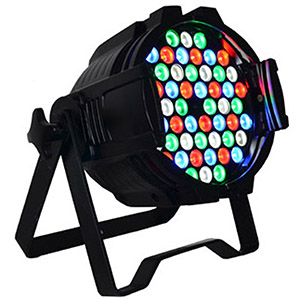 Источник питания: AC100V-240VОбщая мощность: 300 ВтСмешивание цветов: RGBW 4 цветаКаналы управления: 4/8 Каналов DMXРежим управления: DMX512, Ведущий / ведомый, активация по звуку и автоматический запускУгол пучка: 25 градусов Сертификация: CE, RoHSКомплектация и вес3-контактный разъем XLRВес нетто: 3 КГВес брутто: 4 кгРазмеры: 260*260*370 мм